ORATORIJ v Kosezah, od 15. do 19. avgusta 2017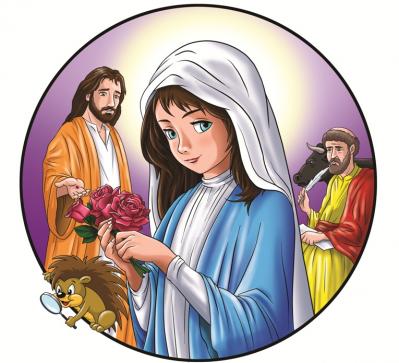 Kaj je Oratorij? Oratorij povezuje glavni junak, ki se v obliki zgodbe predstavi udeležencem. Program oratorija na privlačen način navdušuje za vrednote, za veselo krščansko življenje, za ustvarjalnost in pošteno participacijo v družbi. Nepogrešljive sestavine oratorija so molitev, petje, dramska zgodba, kateheza, ustvarjalne delavnice in igre. Oratorij je namenjen otrokom in mladostnikom, vodijo pa ga animatorji prostovoljci, ki so srednješolci in študenti. Na oratoriju ste dobrodošli tudi vsi osnovnošolski otroci, ki ne obiskujete veroučne šole in se ne udejstvujete v župniji. Na oratoriju otroke spodbujamo h kreativnosti in razmišljanju v procesu odraščanja. Program je prilagojen posameznim starostnim skupinam. Pri igri pa se otroci različnih starosti in razredov povezujejo med seboj.Iz letošnje oratorijske zgodbe: Naslov letošnjega 12. oratorija je Dotik nebes. Junakinja, ki nas bo spremljala, je MARIJA, ki je bila izbrana za Božjo Mater. Lahko rečemo, da se preko nje nebesa dotikajo vsega sveta. Obenem pa je Marija tista, ki nam pomaga priti v nebesa.Jež po imenu Zvedav in evangelist Luka nam bosta predstavila Marijino življenje. Skozi njuno pripoved bomo obiskali različna mesta v Sveti deželi: od Nazareta do Betlehema in Jeruzalema pa vse tja do Egipta in Galilejske Kane. Preko dramske zgodbe bomo odkrivali kako je Marija vzgajala Božjega Sina in bila obenem njegova učenka, kako ga je spremljala v njegovih zadnjih in najtežjih urah življenja ter doživela tudi Njegovo vstajenje. Želimo si, da bi se nas po Mariji nebesa resnično dotaknila ter da bi tudi mi nekoč prišli v nebesa.Dragi starši! Zahvaljujemo se vam, ker nam v času oratorija zaupate svoje otroke. Zanje bo tudi letos skrbelo okrog 30 mladih animatorjev. S svojim navdušenjem želimo vašim otrokom polepšati poletne dni. Prosimo, spodbudite otroke, da izpolnjeno prijavnico oddajo v župnišču ali v cerkvi do vključno nedelje, 18. junija 2017.S pravočasno prijavo nam boste pomagali pri pripravi pripomočkov. Skupaj z izpolnjeno prijavnico naj otroci oddajo tudi prispevek, ki znaša za prvega otroka 22 €, za drugega iz iste družine 15 €, za tretjega in več pa 10 € . Denar skupaj s prijavnico oddajte v zaprti kuverti v cerkvi ali osebno v župnijski pisarni! Otroci prejmejo majice, spominke, material za delavnice, razne sladice, osvežilne napitke, sladoled in drugo. Če kdo zaradi socialnih in drugih razlogov ne more plačati celotnega prispevka, naj starši sporočijo župniku.PS: Na oratoriju bomo veliko tekali naokoli, zato bomo veseli kakšnega presenečenja (peciva, sladkarij). Prosimo vas, da nas o svoji nameri pravočasno obvestite!Na prijavnici označite VELIKOST majice vašega otroka s TELESNO VIŠINO. Tudi letos bo na oratoriju za glasbo poskrbel oratorijski orkester, zato napišite še instrument, ki ga vaš otrok igra! Tudi Vašega obiska na oratoriju, dragi starši, bomo vedno veseli! Voditelja: Blaž in Rok z animatorji in župnikom.PRIJAVNICA- KOSEŠKI ORATORIJ 2017Spodaj podpisani_______________________________________________ (ime in priimek skrbnika), stanujoč ___________________________________________ prijavljam na oratorij naslednje otroke:Ime otroka/Starost/Veroučni razred/Opombe (zdravila)/Velikost majice/Instrument(leta učenja)______________________/________/________/ ______________/_______/ __________________________________/________/________/ ______________/_______/ __________________________________/________/________/ ______________/_______/ __________________________________/________/________/ ______________/_______/ ___________ V času oratorija sem dosegljiv na tel.________________________(zaželjena številka mobilnega telefona). S podpisom soglašam, da moji otroci sodelujejo pri vseh dejavnostih Koseškega oratorija 2017.  Datum:____________, Podpis: ________________________                                                                                                                        